Vernon Elementary School3665 Roche AvenueVernon, Florida 32462Phone (850)535-2486   Fax (850)535-1437Website: http://ves.wcsdschools.com Academic Excellence Is Our Ultimate Goal!!!VES Mission: Vernon Elementary School is committed to personal and academic excellence for all students.VES Vision: Vernon Elementary School will provide students the highest quality education possible, with the resources necessary, so they can achieve their maximum potential and become knowledgeable, responsible, and competent citizens.MARCH 6, 2020IMPORTANT DATES:March                        17		2nd Grade Field Trip – Pirate ShipMarch                        18		Spring PortraitsMarch                        19		KG Cap and Gown PortraitsMarch                       20		Report Cards Go OutMarch                    23-27		Spring Break (No School)___________________________________________________________________________________________________________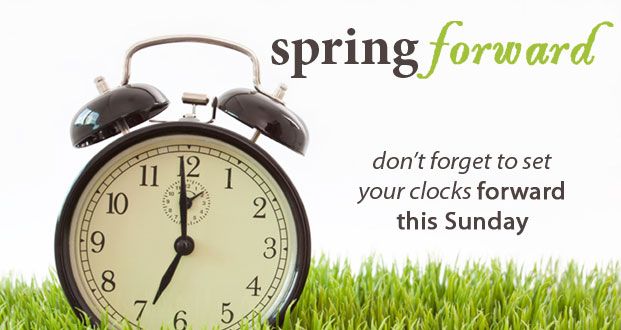 ______________________________________________________________________________________________________KINDERGARTEN NEWS:  CAP AND GOWN PORTRAITS WILL BE ON MARCH 19, 2020. Teachers will send a reminder closer to that date.OFFICE NEWS:  Parents, please send bus or car riders notes to the following email addresses; Tammy.Coatney@wcsdschools.com; Sandra.Brown@wcsdschools.com; or Brandi.Jackson@wcscdschools.com; Notes will not be taken over the phone and need to be sent by 2:00 pm.    PARENTS: Car riders who desire breakfast must be at school no later than 7:45 am.PARENTS: ALL VISITORS MUST REPORT TO THE FRONT OFFICE BEFORE COMING ON CAMPUS.  ALSO, PLEASE NOTE THAT VISITORS SHOULD PARK AT THE FRONT OF THE SCHOOL OR ACROSS THE ROAD.  THE SIDE PARKING LOT IS FOR TEACHERS AND STAFF.  WE ASK THAT YOU LEAVE THESE SPACES IN ORDER FOR THEM TO BE ABLE TO GET TO THEIR DESIGNATED AREA FOR YOUR STUDENT.Yearbook pre orders are only available until March 13th! Remember books are only guaranteed if you pre order.  Get yours today!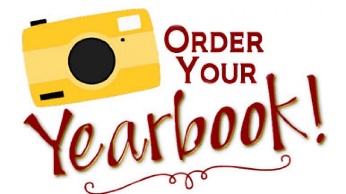 Birthday Wishes for Mar. 8th – Mar. 14th:  Samuel McGinnis, Abbigail Ellis, Shelby Dodson, Richard Cook, Sarah Messer, Austin Robertson, Brooklyn Ector, Carson ClaudioOwen Blankenship, Cooper Hammack